Answers:(λ+a+b)(λ+a+b)((a+b)(a+b))*a(a+b)*b++(a+b)*aa(a+b)*b++(a+b)*bA regular expression is a sequence of characters that define a search pattern. Usually such patterns are used by string searching algorithms for "find" or "find and replace" operations on strings, or for input validation.Identities of regular expression:λ + R = RλR + Rλ = λR + R = RR*R* = R*RR* = R*R(R*)* = R*(PQ)*P = P(QP)*(P+Q)* = (P*Q*)*=(P*+Q*)*(P+Q)R=PR+QRεR = Rε = Rε* = ε and Q* = εε + RR* = εR*R = R*Any set that represents the value of the Regular Expression is called a Regular Set. 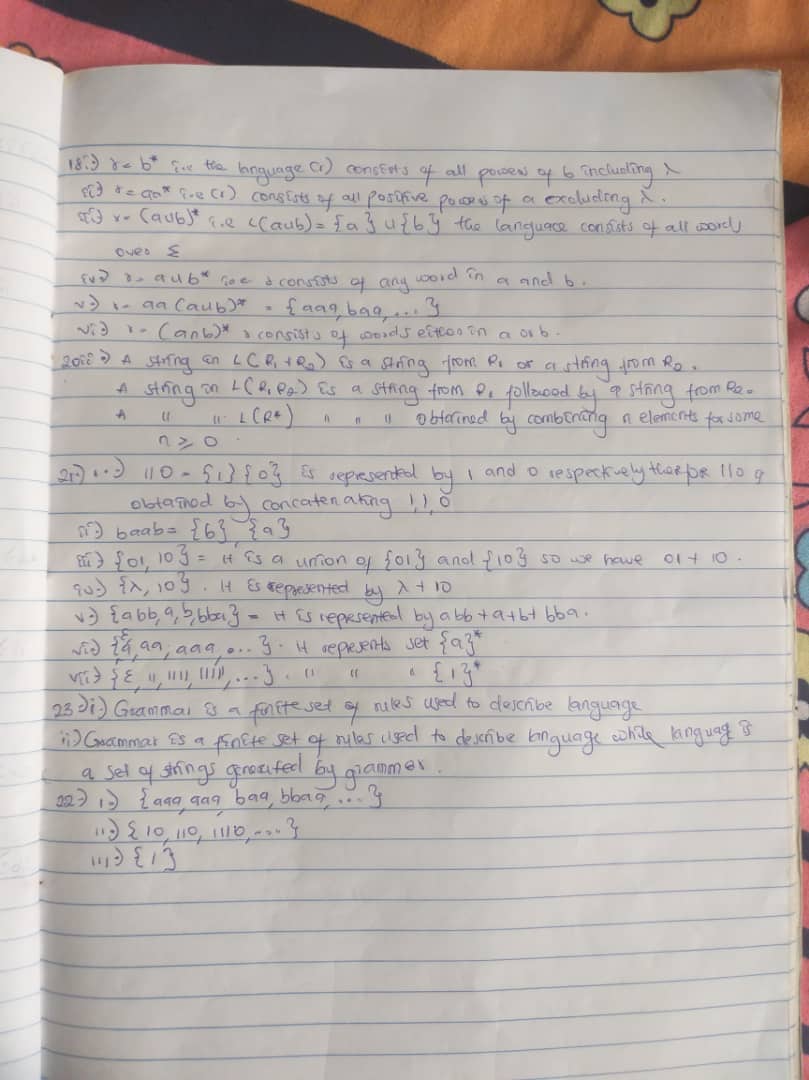 